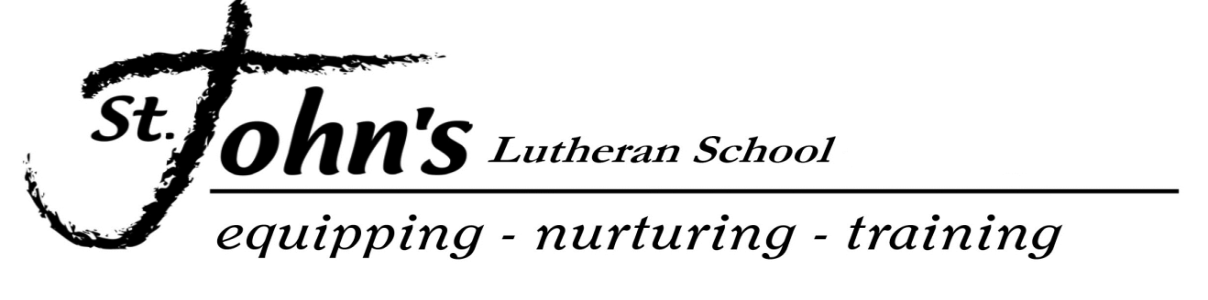 STUDENT INFORMATION  		Student ______________________________    ______________________________     ___________________                                               Last				                First		                               NicknameBirth Date: ______/______/______   Gender:  ____________   Baptism Date: _______/_______/________  Enrolling Grade:  [   ] Kindergarten   [   ] 1st   [   ] 2nd   [   ] 3rd   [   ] 4th   [   ] 5th   [   ] 6th   [   ] 7th   [   ] 8th 	   ** An ORIGINAL of your child’s birth certificate is required.  Once information has been verified, this document will be returned to you. **FAMILY INFORMATIONStudent Lives With: __________________________________ Marital Status: ______________________________________*If divorced, who has legal custody of the student?   ___________________________EMERGENCY CONTACT INFORMATION  		If Parents cannot be reached, emergency contacts will be contacted in the order listed.Contact #1: _________________________ Relationship __________________________		Phone # 1 (_____)____________________  Phone #2  (_____)____________________Contact #2: _________________________ Relationship __________________________		Phone # 1 (_____)____________________ Phone #2  (_____ )_____________________Student’s Physician: _________________________Phone #: (____)_____________________Student’s Dentist: ___________________________Phone #: (____)_____________________The school has my permission in an emergency, when I cannot be contacted, to contact another doctor, take my child to the emergency room or contact the Police Department. Name:___________________________________  Signature: __________________________________TUITION INFORMATION  		Tuition will be paid by: [   ] Both Parents   [   ] Father _______%     [   ] Mother _______% 10% of the total tuition due must be paid no later than the second Friday of the school year; otherwise your student will not be considered fully enrolled and will not be able to attend classes after the deadline.[   ] St. John’s Member:         	Kindergarten – Grade 8 - $2,335.00	[   ] Non-St. John’s Member: 	Kindergarten – Grade 8 - $3,865.00Tuition payments:  Balance of School tuition and other fees are due by May 1, 2020*All materials are included in school tuition, except for cafeteria fees, field trips, or end-of-year class trips.GENERAL INFORMATION  		● Website OR Newspaper: May we use your child’s picture on our public website or 	in the local newspaper?  [   ] Yes   [   ] No● If your child did not attend St. John’s, which Public School would they attend? 	[   ] Rusch  [   ] John Muir  [   ] Middle School  [   ] Pardeeville  [   ] Endeavor   	[   ] Montello   [   ] Rio   [   ] Other ______________________● Does your child have any special educational needs? [   ] Yes   [   ] No	If yes, please describe on a separate page and attach.● Does your child need any medications during the school day? [   ] Yes  [   ] No  If yes, please complete a medication authorization form and if prescription, signed by the parent and 	child’s physician. ST. JOHN’S LUTHERAN SCHOOL admits students of any race, color, national or ethnic origin to all the rights, privileges, programs, and activities generally accorded or made available to students at the school.  It does not discriminate on the basis of race, color, national or ethnic origin in administration of its educational policies, admission policies, scholarships, or other school administered programs I, the undersigned parent or guardian, for and in consideration of St. John’s Lutheran School accepting my son/daughter/ward as a student in its school, agree to make all payments for tuition and other necessary and normal charges in accordance with schedules for payment provided.  I agree and understand that unless all payments are current, no transcripts regarding my child will be issued.  The signatures below testify to the fact that there is awareness and support of all policies found in the Student/Parent Handbook.______________________________________  ___________       ______________________________________   ___________Parent Signature				          Date	          Parent Signature			            DateParent/Guardian #1Name: ______________________________________Relationship: ________________________________Address: ____________________________________City: _______________________ Zip: ___________Employer: __________________________________Home Phone: _(____)_________________________Work Phone: _(____)_________________________Cell Phone:    _(____)_________________________Home Email: ________________________________Work Email: ________________________________Best Way to contact during the day: ____________St John’s Lutheran Member:     [    ] Yes    [    ] NoMember of another Church:      [    ] Yes    [    ] No     If yes, name of church: ____________________Parent/Guardian #2Name: ______________________________________Relationship: ________________________________Address: ____________________________________City: _______________________ Zip: ___________Employer: __________________________________Home Phone: _(____)_________________________Work Phone: _(____)_________________________Cell Phone:    _(____)_________________________Home Email: _______________________________Work Email: _______________________________ Best Way to contact during the day: ___________St John’s Lutheran Member:     [    ] Yes    [    ] NoMember of another Church:      [    ] Yes    [    ] No     If yes, name of church: ______________________